Тема:  «Расчёт  массы и объёма тела по его плотности»УМК физика 7 класс  Пёрышкин А.В. Цели урока:Образовательные: закрепить понятия «плотность», «масса», научить вычислять массу и объём тела по его плотности.Развивающие: развитие навыков логического мышления, умений выражать свои мысли и описывать действия в устной и письменной речи.Воспитательные: формирование навыков самостоятельной работы,  развитие интереса к предмету, расширение кругозора учащихся.Ход урокаМало иметь хороший ум, главное – хорошо его применять.Р. ДекартКак Вы думаете, почему сегодня к уроку в качестве эпиграфа я взяла слова французского философа и математика? (Выслушать ответы детей)Актуализация знанийЧто называется массой тела? Масса тела – это физическая величина, которая характеризует его инертность.Какой буквой она обозначается? m – масса.Какова единица измерения массы в системе СИ? кг.Что называется плотностью? Плотность – это физическая величина, которая равна отношению массы тела к его объему.Какой буквой она обозначается?  – плотность.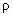 Какова единица измерения плотности в системе СИ? кг/м3.Какую еще единицу измерения плотности вы знаете? г/см3.Что нам необходимо знать для того, чтобы определить плотность твердого тела? Массу и объём тела.Какой буквой обозначается объём тела? V Какова единица измерения объёма тела в системе СИ? м3Какие ещё единицы измерения используют для объёма? л С помощью какого прибора мы можем определить массу тела? С помощью весов.С помощью какого прибора мы можем определить объем тела? С  помощью измерительного цилиндра.Как можно вычислить объём тела?V=a*b*c, V=S*hЗапишите формулу для расчёта плотности тела. ρ=m/VМассы железного и свинцового брусков одинаковы. Объем, какого бруска больше? Почему? Железного, так как плотность железа меньше, чем у свинца.Объемы керосина и воды одинаковы. Масса, какой жидкости будет больше? Почему? Воды, потому что её плотность больше, чем у керосина. Сколько килограмм содержится в 250г?А) 2,5кг	В)25кг	С)0,25кг.19. Сколько грамм содержится в ?А) 350г	В)3500г	С)0,35г.20.  Переведите плотность 5000кг/м3 в  г/см3А) 5 г/см3		В)50 г/см3		С)0,5 г/см3.21.Переведите плотность 6,5г/см3 в кг/м3А) 65 кг/м3		 В)6500 кг/м3	 С) 6,5 кг/м3.22. Переведите объём 20л в м3 А) 20000м3		В) 20м3	 С) 0,02м3  Новый материалЗнать плотность вещества  очень важно для различных практических целей. Например, в самолето- и ракето- строении заменяют алюминий и сталь в корпусах самолетов и ракет на более легкий и прочный титан, зная плотность можно рассчитать массу будущего аппарата. Строитель может определить массу будущего здания. Нам уже известна формула для расчёта плотности, в которую входят масса и объём, значит, используя знания математики, можем легко получить из неё две других формулы: формулу для расчета массы и формулу для расчета объёма. Лучше всего, если вы не будете запоминать две эти формулы, а научитесь быстро получать их каждый раз, когда они понадобятся.Запишите в своих тетрадях формулу плотности и выведите из неё формулу для расчёта массы и формулу для расчёта объёма.ρ=m/Vm=ρV     Чтобы вычислить массу тела, если известны плотность и объём тела, надо плотность умножить на объём.V=m/ρ   Чтобы вычислить объём тела, если известны масса и плотность тела, надо массу разделить на плотность.Решение расчётных задачСамый крупный в мире янтарь, названный «Бирманский янтарь», имеет массу 15 кг 250г! Он хранится в Музее естественной истории в Лондоне. Определите плотность янтаря, если его объём составляет 0,01386 м3Крот – это маленький слепой зверек с широкими ладошками, вывернутыми наружу, настоящий трудяга. Длиной всего 10 –  и весом , он выносит на поверхность за год до 10 т земли с площади  березового леса. Настоящая миниатюрная землеройная машина! Какой объем земли плотностью 2000 кг/м3 перерабатывает крот за год?Обычная корова дает в год 3–5 тыс. л молока, но существуют и коровы-рекордсменки, от которых надаивают до 20 тыс. л. Мировой рекорд поставила в . корова ярославской породы из Вологодской области. За сутки от нее получили  молока. Определите массу молока, надоенную у рекордсменки из Вологодской области за сутки. Плотность молока 1 028 кг/м3.Самый большой леденец из сахара, изготовленный в США в 1990 г., имел массу 3211 кг и плотность 1300кг/м3. Подойдет ли для его перевозки коробка размером 1,2х0,86х0,9 м? Чтобы испечь самый большой блин, в Нидерландах в 1990г., потребовалось 2,053 м3 теста, определите массу блина, если его средняя плотность 900 кг/м3 Барк  Крузенштерн имеет 32 паруса, общей площадью 3631,6 м2. Определите массу парусов, если средняя плотность парусины составляет 800 кг/м3, а толщина парусины 1,5 мм. Домашнее задание: §23,  упр8(2,3), задание после §23 (вместо мёда можно взять банку майонеза, варенья и т.п.)Литература  А.В. Пёрышкин физика 7 класс М: Дрофа 2013А.И. Семке Нестандартные задачи по физике Ярославль Академия развития 2007http://nkoronatova.ucoz.ru/load/zadachi_po_teme_quot_plotnost_veshhestva_quot/1-1-0-3 http://brezinsky.livejournal.com/16897.html